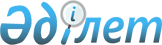 Об утверждении Правил определения стоимости исследований, консалтинговых услуг и государственного заданияПриказ Министра сельского хозяйства Республики Казахстан от 10 июня 2021 года № 182. Зарегистрирован в Министерстве юстиции Республики Казахстан 19 июня 2021 года № 23102
      В соответствии с пунктом 5 статьи 34 Бюджетного кодекса Республики Казахстан, ПРИКАЗЫВАЮ:
      1. Утвердить Правила определения стоимости исследований, консалтинговых услуг и государственного задания согласно приложению к настоящему приказу.
      2. Департаменту стратегического планирования и анализа Министерства сельского хозяйства Республики Казахстан в установленном законодательством порядке обеспечить:
      1) государственную регистрацию настоящего приказа в Министерстве юстиции Республики Казахстан;
      2) размещение настоящего приказа на интернет-ресурсе Министерства сельского хозяйства Республики Казахстан после его официального опубликования.
      3. Контроль за исполнением настоящего приказа возложить на курирующего вице-министра сельского хозяйства Республики Казахстан.
      4. Настоящий приказ вводится в действие по истечении десяти календарных дней после дня его первого официального опубликования.
      "СОГЛАСОВАН"
Министерство финансов 
Республики Казахстан  Правила определения стоимости исследований, консалтинговых услуг и государственного задания Глава 1. Общие положения
      1. Настоящие Правила определения стоимости исследований, консалтинговых услуг и государственного задания (далее – Правила) разработаны в соответствии с пунктом 5 статьи 34 Бюджетного кодекса Республики Казахстан и устанавливают порядок определения стоимости исследований, консалтинговых услуг и государственного задания за счет бюджетных средств при формировании бюджетной заявки.
      2. В настоящих Правилах используются следующие основные понятия:
      1) государственное задание – заказ юридическим лицам с участием государства в уставном капитале, организациям, входящим в группу Фонда национального благосостояния, Национальной палате предпринимателей Республики Казахстан и ее организациям, определяемым Правительством Республики Казахстан, Национальному олимпийскому комитету Республики Казахстан, Национальному параолимпийскому комитету Республики Казахстан, автономному кластерному фонду, международному технологическому парку "Астана Хаб", автономным организациям образования и их организациям, корпоративному фонду "Академия Елбасы", определяемый Правительством Республики Казахстан, на оказание отдельных государственных услуг, реализацию бюджетных инвестиционных проектов и выполнение других задач, направленных на обеспечение социально-экономической стабильности и (или) социально-культурного развития государства;
      2) исследования – прикладные, фундаментальные, стратегические научные исследования, осуществляемые субъектами научной и (или) научно-технической деятельности в рамках научно-исследовательских, опытно-конструкторских и технологических работ, надлежащими научными методами и средствами в целях достижения результатов научной и (или) научно-технической деятельности;
      3) консалтинговые услуги – услуги по определению и оценке проблем, возможностей, возникающих в процессе деятельности государственного органа либо по детальному анализу ситуации; по разработке эффективных рекомендаций по коррекции дальнейших действий для повышения финансовой и управленческой эффективности работы (в рамках следующих основных видов услуг: управленческий консалтинг, административно-кадровый консалтинг, финансовый консалтинг, IT-консалтинг, юридический консалтинг, специализированный консалтинг, консалтинг в области обороны, технические консалтинговые услуги) согласно Перечню специфик экономической классификации расходов, в том числе видов расходов, по которым регистрация заключенных гражданско-правовых сделок является обязательной, утвержденного приказом Министра финансов Республики Казахстан от 27 января 2016 года № 30 "Об утверждении перечня специфик экономической классификации расходов, в том числе видов расходов, по которым регистрация заключенных гражданско-правовых сделок является обязательной" (зарегистрирован в Министерстве юстиции Республики Казахстан 29 февраля 2016 года № 13301). Глава 2. Порядок определения стоимости исследований, консалтинговых услуг и государственного задания
      3. Стоимость исследований, консалтинговых услуг и государственного задания определяется исходя из суммы прямых, косвенных и накладных расходов по следующей формуле:
      С = ∑ПР+КР+НР, где:
      С – стоимость исследований, консалтинговых услуг и государственного задания;
      ПР – прямые расходы;
      КР – косвенные расходы;
      НР – накладные расходы. Глава 3. Виды затрат для определения стоимости исследований, консалтинговых услуг и государственного задания
      4. При расчете стоимости исследований, консалтинговых услуг и государственного задания указывается заработная плата всех работников, непосредственно участвующих в выполнении исследовательской работы, по должностям в соответствии со штатным расписанием отдельно по каждому работнику.
      5. К прямым расходам относятся:
      1) заработная плата работников (штатных и внештатных), осуществляющих исследования, консалтинговые услуги и государственное задание;
      2) стоимость услуг привлеченных организаций и экспертов.
      6. К косвенным расходам относятся:
      1) командировочные расходы;
      2) представительские расходы (семинары, круглые столы, переговоры, конференции, рабочие встречи, мастер-классы, кофе-брейк, обед, ужин);
      3) услуги по переводу;
      4) расходы по проведению анкетирования ("полевые" исследования);
      5) расходы на полиграфические услуги;
      6) информационные услуги, необходимые непосредственно для проведения исследований (объявления в средствах массовой информации).
      7. К накладным расходам относятся:
      1) коммунальные услуги (электроэнергия, отопление, водоснабжение и канализация, вывоз мусора);
      2) расходы на содержание и обслуживание здания;
      3) ремонт и обслуживание основных средств;
      4) износ основных средств;
      5) амортизация нематериальных активов;
      6) приобретение материалов (запасные части, горюче-смазочные материалы, комплектующие, канцелярские товары, расходные материалы);
      7) транспортные расходы (аренда транспортных средств);
      8) аренда здания;
      9) услуги связи и интернет;
      10) услуги почты;
      11) банковские услуги;
      12) расходы на полиграфические услуги;
      13) налоги и другие обязательные платежи в бюджет;
      14) расходы по страхованию;
      15) заработная плата административно-управленческого персонала.
      Привлечение сторонних организаций и физических лиц для проведения исследований, консалтинговых услуг и государственного задания осуществляется на основе заключения гражданско-правовой сделки со сторонними организациями и физическими лицами.
      Расходы по привлечению сторонних организаций и физических лиц предусматривают расходы на субподряд, и оплату услуг физических лиц, привлекаемых по договорам возмездного оказания услуг.
      Стоимость командировочных расходов (проживание, суточные) определяется в соответствии с постановлением Правительства Республики Казахстан от 11 мая 2018 года № 256 "О возмещении расходов на служебные командировки за счет бюджетных средств, в том числе в иностранные государства".
					© 2012. РГП на ПХВ «Институт законодательства и правовой информации Республики Казахстан» Министерства юстиции Республики Казахстан
				
      Министр сельского хозяйства 
Республики Казахстан 

С. Омаров
Утвержден приказом 
Министра сельского хозяйства
Республики Казахстан
от 10 июня 2021 года № 182